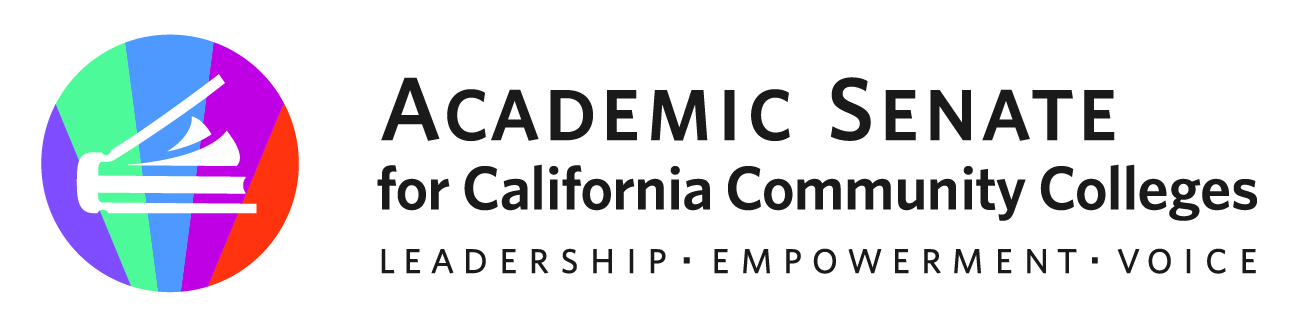 Accreditation Committee MeetingMonday, September 19, 20221:00 p.m.—3:00 p.m.Zoom Info: Join Zoom Meetinghttps://laccd.zoom.us/j/85827451532?pwd=NEI5c2I1RmhiaUxZai9ISUNMT3E0Zz09Meeting ID: 858 2745 1532Passcode: 525605One tap mobile+16694449171,,85827451532# US+16699006833,,85827451532# US (San Jose)Find your local number: https://laccd.zoom.us/u/kugcA5sbBAGENDACall to Order and Roll Call Land Acknowledgement - We gratefully acknowledge that we operate on the traditional lands of the Tongva, Tataviam, and Chumash peoples – including the Gabrieleño, Fernandeño, and Ventureño; members of the Takic and Chumashan language families; and other Indigenous peoples who made their homes in and around the area we now call Los Angeles.Adoption of Agenda and Minutes from prior meetingAccreditation Committee Shared Google Folder 2022-2023Accreditation Committee Contact Information 2022-2023Fall 2022 Plenary SessionTheme: Centering Authentic Voices and Lived Experiences in 10+1Attending Fall 2022 Plenary? – Thursday, November 3rd a breakout from 3:30-4:45pm there will be a breakout specifically to provide discussion around the new draft of the ACCJC Standards. Led by Robert Stewart and Kevin Bontenbal. Ideas on how this should be set up? Timeline of Deadlines for Fall 2022 Plenary SessionApproval of outside presenters due to Ginni/Krystinne by October 1, 2022 Presenters list and breakout session descriptions due to Krystinne by October 7, 2022Deadline for Area Meeting resolutions to Resolutions chair by October 14/15, 20222022-2023 ACCREDITATION COMMITTEE Goals and PrioritiesReview ASCCC Strategic Plan for alignment of any goals and priorities (ongoing)Develop an Accreditation Committee Work PlanPriorities (workload) and volunteers for activitiesRostrum Article Ideas and workgroups – January 22, 2023; March 5, 2023C.	Review Charge for any possible updates in regards to IDEAAAnnouncements Check for upcoming events at here Fall 2022 Area Meetings – October 14-15, 2022;Fall 2022 Plenary Session – November 3-5, 2022; Sacramento, CA (hybrid)Amazon Smile (smile.amazon.com)—select Foundation of the Academic Senate for California Community Colleges to donateApplication for Statewide ServiceClosing Comments In Progress ReviewAny other final comments or suggestions?AdjournmentIn Progress1. Rostrum Article: Increasing Access to Local Academic Senate Meetings Supports Inclusion, Diversity, Equity, and Social Justice Efforts. (Robert L Stewart Jr and Cheryl Aschenbach). For 9/18/2022 deadlineCompleted Tasks:1. Resolution submitted: “Advocating for the Retention of a Library and Learning Resources and Support Services Substandard to the Accrediting Commission for Community and Junior Colleges Revised 2024 Accreditation Standards”. Contact Nghiem Thai Robert L Stewart Jr – 1st ChairDr. LaTonya Parker – 2ndRandy BeachRicardo A. CastilloSharyn EvelandPatricia GomezLucy GiustoNghiem ThaiKevin Bontenbal - ACCJC